Get to know your Committee and Club Steward.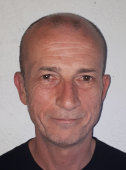 7 Questions to get to know you? This is: Andy WeirI am: Committee MemberFirst Car or Motorbike you ever owned? Ford Mondeo What is your favourite hobby or past time? Horse Racing (Betting on)What was the best job you have ever had? Paper BoyIf you could spend a day with a celebrity living or dead who would you like to see? Eric ClaptonWhat is your favourite decade and why? 1189 -1199 The Crusades or alternatively 1960’s Music & FashionWhat is your favourite place or company you have visited and would like to go again? New ZealandWhat is your favourite season of the year and why? Autumn – Start of National Hunt Horse Racing Season